Приглашаем принять участие Во всероссийском фестивале профессионального мастерства среди педагогов «PROДвижение»(31.05.2021 – 30.06.2021)Положение о фестивале                         Работы на фестиваль принимаются в период с «31» мая  2021г. по «30» июня 2021г.Цели и задачи фестиваляСодействие развитию профессионального творчества педагогов;предоставление участникам фестиваля возможности принять участие в мероприятии всероссийского  масштабаУчастники фестиваляПринять участие в фестивале могут педагогические работники любых образовательных учреждений:педагоги дошкольных образовательных учреждений (воспитатели, педагоги-психологи, педагоги-логопеды, учителя-дефектологи и др.);педагоги общеобразовательных учреждений (школ, гимназий, лицеев и др.);педагоги учреждений средне – специального и высшего образования (училищ, техникумов, колледжей, высших учебных заведений);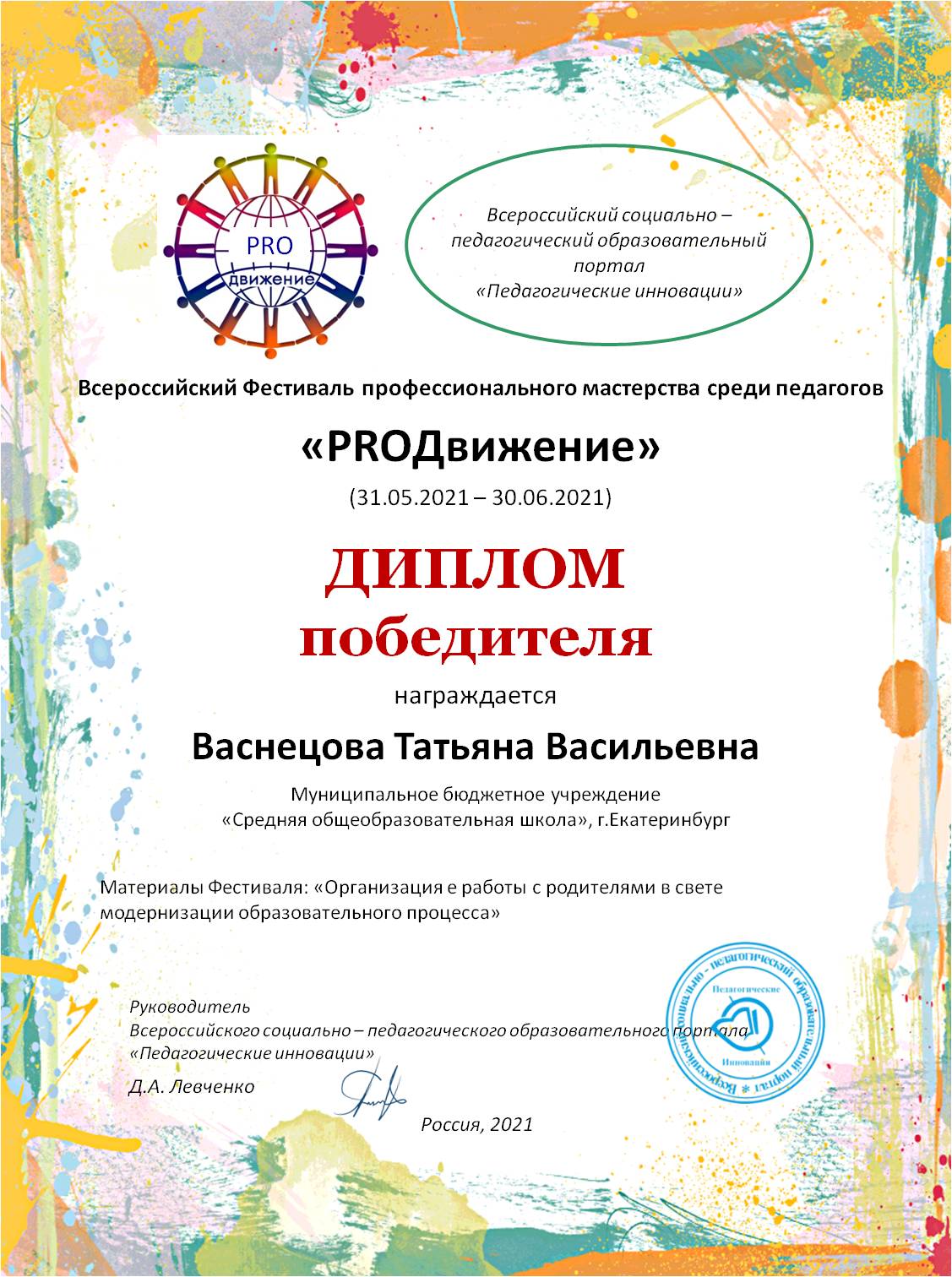 педагоги коррекционных учреждений;педагоги учреждений дополнительного образования.Возраст участников не ограничивается, педагогический стаж не учитывается. Участие может быть индивидуальным или совместным.НаграждениеПо итогам фестиваля каждый участник получает  именной  диплом  ПОБЕДИТЕЛЯ.Рассылка дипломов  осуществляется в электронном виде на адрес электронной почты, указанный в заявке на участие в фестивале, в течение 1-2  рабочих дней. Номинации фестиваля и требования к конкурсным работам«Дошкольное образование»; «Общее начальное образование»; «Общее среднее образование»;«Профессиональное (специальное) образование»;Коррекционное образование;«Дополнительное образование». На фестиваль  принимаются: методические разработки, педагогические проекты,  научно-исследовательские работы, педагогический опыт,  педагогические статьи,  авторские программы,   наглядно-дидактические пособия,  конспекты занятий,  уроков или внеклассных  мероприятий, мастер – классы, фотоальбомы, презентации. Особые требования к формату, форме, шрифту, оформлению,  объему работы не предъявляются. Количество представляемых на конкурс работ от одного автора и от одного образовательного учреждения не ограничено.Порядок участияЗаполните заявку на участие в фестивале.Оплатите оргвзнос в размере 200 рублей.Способы оплаты:Оплата на карту Сбербанка, номер карты 4276 4900 26213118Оплата на счет в Яндекс кошельке 410013812239097Отправьте письмо на электронный адрес  pedkonkursy@yandex.ru  Письмо должно содержать заявку, копию квитанции об оплате, материалы фестиваля. Все формируется в 1 папку. Название папки ФИО участника.Желаем удачи!Заявка на участие во всероссийском  фестивале профессионального мастерства  среди педагогов«PROДвижение»Заявка на участие во всероссийском  фестивале профессионального мастерства  среди педагогов «PROДвижение»Заявка на участие во всероссийском  фестивале профессионального мастерства  среди педагогов «PROДвижение»Заявка на участие во всероссийском  фестивале профессионального мастерства  среди педагогов «PROДвижение»1Ф.И.О. участника2Образовательное учреждение 3Название представленных материалов4Электронный адрес, контактный телефон